６　社会貢献状況の調べ方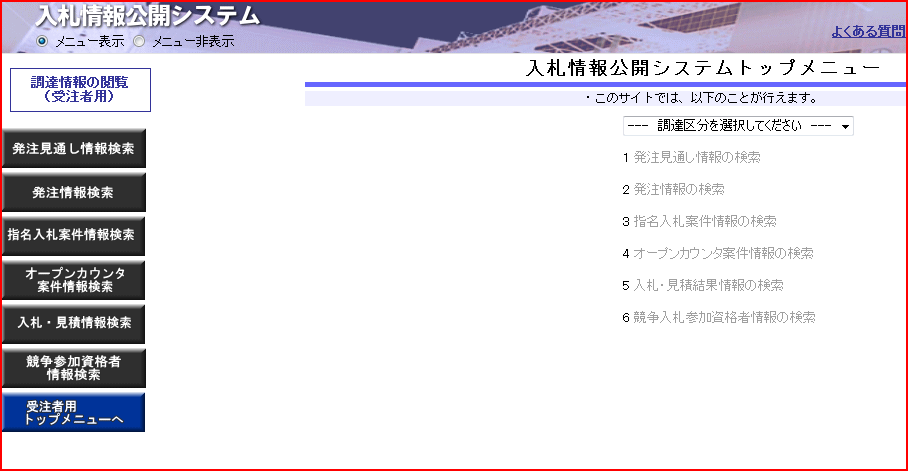 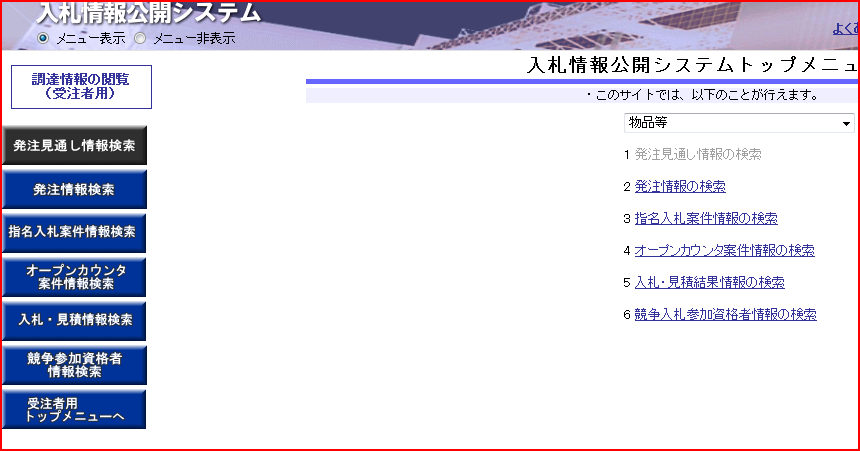 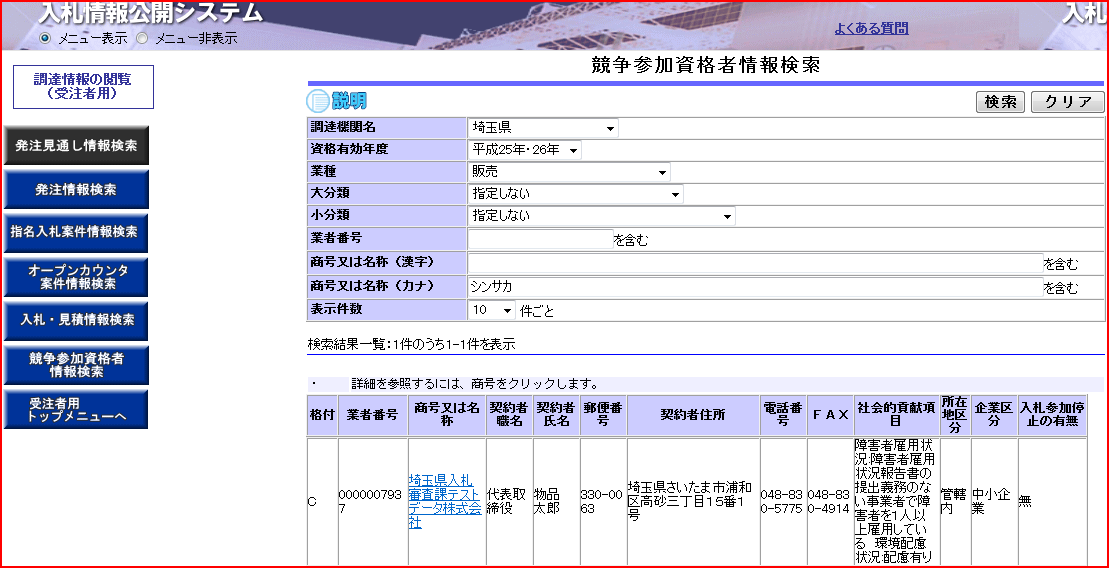 